TRANSIT GRANTS MANAGEMENT SYSTEM SIGNATORY AUTHORIZATION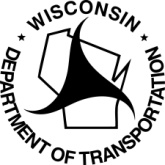 Wisconsin Department of Transportation (WisDOT)DT1789        6/2015TRANSIT GRANTS MANAGEMENT SYSTEM SIGNATORY AUTHORIZATIONWisconsin Department of Transportation (WisDOT)DT1789        6/2015TRANSIT GRANTS MANAGEMENT SYSTEM SIGNATORY AUTHORIZATIONWisconsin Department of Transportation (WisDOT)DT1789        6/2015TRANSIT GRANTS MANAGEMENT SYSTEM SIGNATORY AUTHORIZATIONWisconsin Department of Transportation (WisDOT)DT1789        6/2015TRANSIT GRANTS MANAGEMENT SYSTEM SIGNATORY AUTHORIZATIONWisconsin Department of Transportation (WisDOT)DT1789        6/2015TRANSIT GRANTS MANAGEMENT SYSTEM SIGNATORY AUTHORIZATIONWisconsin Department of Transportation (WisDOT)DT1789        6/2015TRANSIT GRANTS MANAGEMENT SYSTEM SIGNATORY AUTHORIZATIONWisconsin Department of Transportation (WisDOT)DT1789        6/2015Purpose: Complete this form to request that a new or existing user in the WisDOT Transit Grants Management System be designated as having signatory authority for their organization. Complete one form for each user.Purpose: Complete this form to request that a new or existing user in the WisDOT Transit Grants Management System be designated as having signatory authority for their organization. Complete one form for each user.Purpose: Complete this form to request that a new or existing user in the WisDOT Transit Grants Management System be designated as having signatory authority for their organization. Complete one form for each user.Purpose: Complete this form to request that a new or existing user in the WisDOT Transit Grants Management System be designated as having signatory authority for their organization. Complete one form for each user.Purpose: Complete this form to request that a new or existing user in the WisDOT Transit Grants Management System be designated as having signatory authority for their organization. Complete one form for each user.Purpose: Complete this form to request that a new or existing user in the WisDOT Transit Grants Management System be designated as having signatory authority for their organization. Complete one form for each user.Purpose: Complete this form to request that a new or existing user in the WisDOT Transit Grants Management System be designated as having signatory authority for their organization. Complete one form for each user.User InformationUser InformationUser InformationUser InformationUser InformationUser InformationUser InformationOrganization NameOrganization NameUser Status   New   Existing New   ExistingStreetStreetUser First NameCityCityUser Last NameStateStateUser TitleZIP CodeZIP CodeUser PhoneUser EmailUser Agreement User Agreement User Agreement Organization AuthorizationOrganization AuthorizationOrganization AuthorizationBy signing below I certify that I currently hold the title as listed above, that I agree to conduct transactions by electronic means, that I will keep my password to the WisDOT Transit Grants Management System confidential, and that I will notify WisDOT if my password has been lost or stolen.By signing below I certify that I currently hold the title as listed above, that I agree to conduct transactions by electronic means, that I will keep my password to the WisDOT Transit Grants Management System confidential, and that I will notify WisDOT if my password has been lost or stolen.By signing below I certify that I currently hold the title as listed above, that I agree to conduct transactions by electronic means, that I will keep my password to the WisDOT Transit Grants Management System confidential, and that I will notify WisDOT if my password has been lost or stolen.By signing below I authorize that the organization listed above has authority to receive grants, that the organization agrees to conduct transactions by electronic means, that the user listed above has signatory authority for the organization, and that I will notify WisDOT if the user no longer has signatory authority.By signing below I authorize that the organization listed above has authority to receive grants, that the organization agrees to conduct transactions by electronic means, that the user listed above has signatory authority for the organization, and that I will notify WisDOT if the user no longer has signatory authority.By signing below I authorize that the organization listed above has authority to receive grants, that the organization agrees to conduct transactions by electronic means, that the user listed above has signatory authority for the organization, and that I will notify WisDOT if the user no longer has signatory authority.Signature of UserSignature of UserSignature of UserSignature of Organization OfficialSignature of Organization OfficialSignature of Organization OfficialDatePrinted NamePrinted NameTitleTitleDateDate	Submit signed forms via email OR mail	Submit signed forms via email OR mail	Submit signed forms via email OR mail	Submit signed forms via email OR mail	Submit signed forms via email OR mail	Submit signed forms via email OR mail	Submit signed forms via email OR mail	Sarah Probasco	Wisconsin Department of Transportation	4802 Sheboygan Ave, Room 951	Madison, WI 53705	sarah.probasco@dot.wi.gov	Sarah Probasco	Wisconsin Department of Transportation	4802 Sheboygan Ave, Room 951	Madison, WI 53705	sarah.probasco@dot.wi.gov	Sarah Probasco	Wisconsin Department of Transportation	4802 Sheboygan Ave, Room 951	Madison, WI 53705	sarah.probasco@dot.wi.gov	Sarah Probasco	Wisconsin Department of Transportation	4802 Sheboygan Ave, Room 951	Madison, WI 53705	sarah.probasco@dot.wi.gov	Sarah Probasco	Wisconsin Department of Transportation	4802 Sheboygan Ave, Room 951	Madison, WI 53705	sarah.probasco@dot.wi.gov	Sarah Probasco	Wisconsin Department of Transportation	4802 Sheboygan Ave, Room 951	Madison, WI 53705	sarah.probasco@dot.wi.gov	Sarah Probasco	Wisconsin Department of Transportation	4802 Sheboygan Ave, Room 951	Madison, WI 53705	sarah.probasco@dot.wi.gov